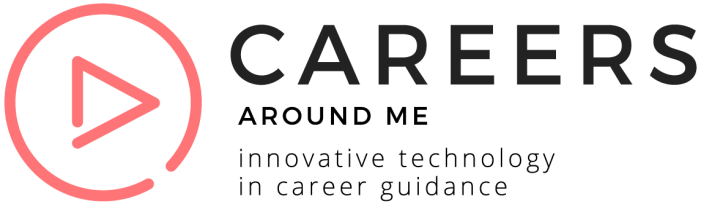 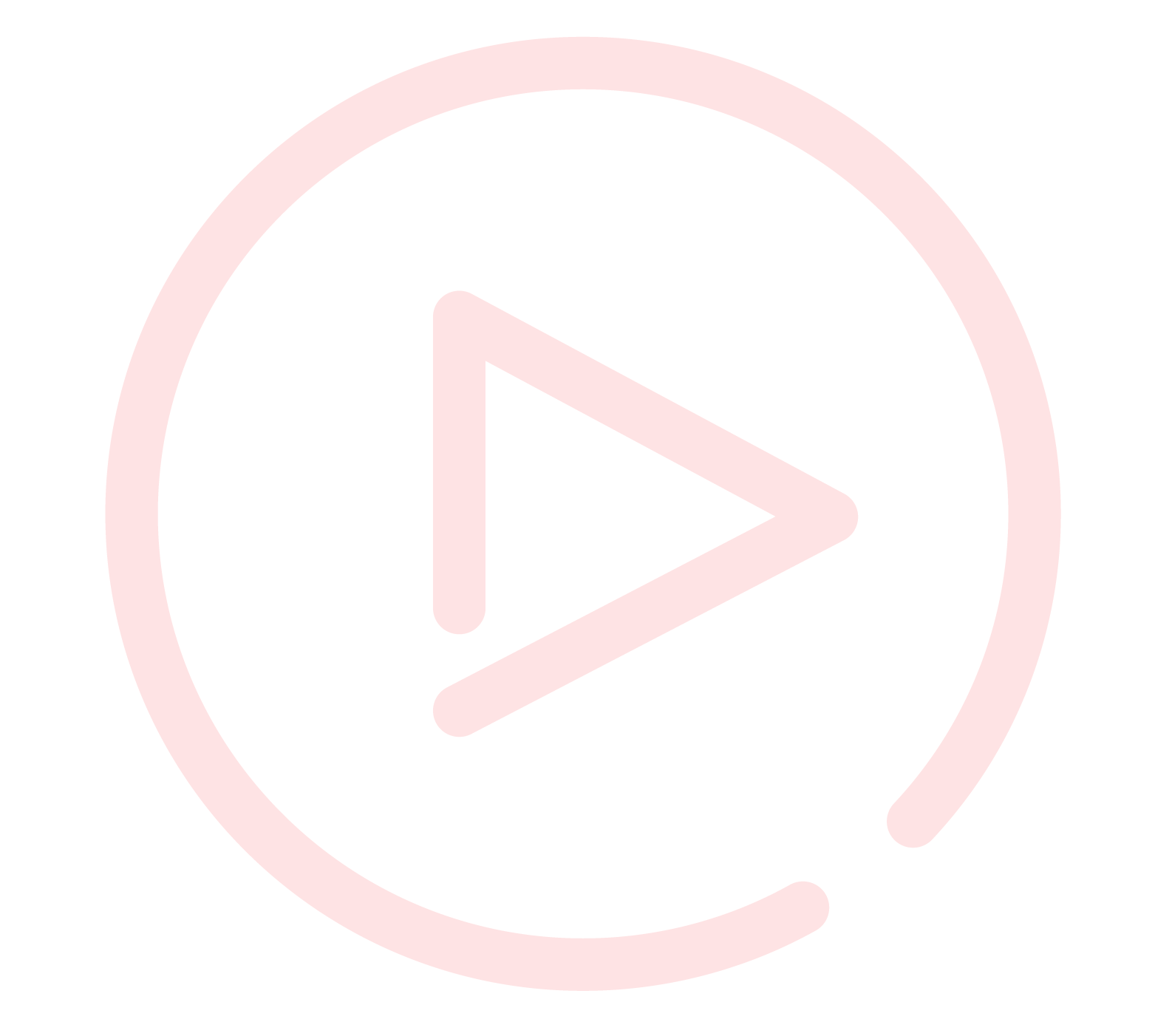 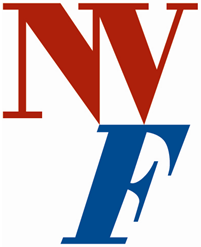 Pomůcka pro sebehodnocení dovedností řízení kariéry 2022ContentsI.	Projekt CAREERS AROUND ME	4Struktura pomůcky	5II.	Pomůcka k dovednostem řízení kariéry	71	Sebepoznání  - objevování sebe sama	71.1	Uvědomění si sama sebe	71.2	Seberegulace	81.3	Růstové myšlení – rozvoj sebe sama	82	Objevování nových obzorů	92.1	Porozumění aktuální složitosti společenských dějů a komplexitě světa	92.2	Porozumění kariéře a světu práce	102.3	Etické a udržitelné myšlení	113	Budování vztahů	123.1	Empatie	123.2	Komunikace	123.3	Spolupráce	134	Posilování silných stránek	144.1	Digitální gramotnost a myšlení	144.2	Kritické myšlení	154.3	Kariérová flexibilita	164.4	Přístup k riziku	174.5	Vytrvalost	174.6	Odolnost	184.7	Řešení problémů	195	Monitorování a reflexe vlastních zkušeností	205.1	Monitorování úspěchů celoživotního učení se	205.2	Důvěra v sebe sama	215.3	Kreativní myšlení	215.4	Slaďování životních, rodinných, vzdělávacích a pracovních rolí	226	Plánování kariéry	236.1	Kariérové rozhodování	236.2	Kariérové plánování	246.3	Kariérová adaptabilita	25III.	Příloha: Přehledová tabulka dovedností řízení kariéry	26I.	Projekt CAREERS AROUND ME Tato pomůcka vznikla v rámci projektu KARIÉRA KOLEM MĚ: Chytré technologie pro zlepšení dovedností řízení kariéry, který je financován z evropského programu ERASMUS+ KAS3 realizovaného v letech 2019-2022. Projektové partnerství bylo složeno z 8 institucí ze 6 zemí:Itálie, University of Camerino, Centro studi Pluriversum Srl, CityNet SrlNěmecko, Hochschule der Bundesagentur fuer ArbeitŠpanělsko, Universidad de Santiago de CompostelaČeská republika, Středisko podpory poradenských služeb Národního vzdělávacího fonduRakousko, Österreichisches Institut für Bildungsforschung der WirtschaftRumunsko, Bucharest Municipal Resource Center and Education AssistantPartneři se v rámci projektu zabývají dovednostmi řízení kariéry (career management skills, CMS), jejichž rozvoj je podstatnou složkou úspěchu při hledání, získání a udržení zaměstnání. CMS jsou však vhodné i pro běžné situace v životě občanů bez ohledu na jejich věk a sociální postavení.Dovednosti řízení kariéry jsou:„Řada kompetencí, které poskytují jednotlivcům a skupinám strukturovaný přístup ke shromažďování, analyzování, syntetizování a organizování informací o sobě samém, o možnostech vzdělávání a trhu práce, a zahrnují také dovednosti rozhodování se v těchto oblastech a implementace těchto rozhodnutí a změn.”Pojem dovednosti řízení kariéry zahrnuje soubor znalostí, dovedností a schopností, které jsou přínosné pro informované, kompetentní a samostatné řízení vzdělávacích, profesních a kariérních cest jedinců. Dovednosti řízení kariéry mají být prokazatelnými výsledky učení, které by si klienti měli odnést, rozvíjet a posilovat během procesu a činností kariérového poradenství. Projektovými aktivitami byly zkoumány nejen jednotlivé CMS, ale i rámce těchto dovedností, které se používají v různých zemích a slouží např.:poskytovatelům poradenství jako předloha pro sestavování programů a služeb, pro práci s jednotlivými klienty i diagnostiku jejich CMS,pedagogům jako zdroj pro integraci kariérového poradenství do vzdělávacího procesu, pro plánování, navrhování a realizaci školního poradenského programu,občanům k jejich vědomému řízení kariéry, k vyhledávání adresné služby kariérového poradenství,tvůrcům politik pro posouzení dopadu a kvality služeb kariérového poradenství.Na základě analýzy rámců CMS byl navržen rámec nový, jehož pojetí je přizpůsobené tak, aby jej mohli využívat nejen kariéroví poradci na školách všech typů, učitelé kariérového vzdělávání, poradenští pracovníci Úřadu práce apod., ale i široká veřejnost.Nový rámec CMS je nejen informačním zdrojem podporující vzdělávací složku vývoje CMS. Má také ambici stát se základním pilířem pro vznik nových online nástrojů využívajících digitální technologie, které jistě přispějí ke zlepšování kvality a dostupnosti služeb kariérového poradenství.Konsorcium CAREERS AROUND ME Vás zve k návštěvě webové stránky http://www.careersproject.eu, na které jsou dostupné nejen informace o projektu, ale i o jeho výstupech . Lze se zde také přihlásit k odběru projektového newsletteru.Pomůcka je derivátem nově navrženého rámce CMS. Vznikla v České republice jako výsledek pilotního ověřování tohoto rámce a zvažování možností jeho využití v kariérovém poradenství. Rámec CMS byl představen v průběhu podzimu 2021 a jara 2022 cca 60 kariérovým poradcům na online setkáních, při kterých byly jednotlivé CMS diskutovány. Podle připomínek byly do značné míry upraveny popisy jednotlivých dovedností a většina konstatování, která jsou uvedena v tabulkách úrovní dosažení, byla formulována během online konzultací s kariérovými poradci. Stejně tak došlo k přidání poslední dovednosti 6. oddílu (kariérová adaptabilita), která v původním rámci CMS nebyla.Struktura pomůckyPomůcka má stejnou strukturu jako původní rámec CMS, ze kterého byla odvozena. Obsahuje 6 oddílů a 23 dovedností řízení kariéry, což je o jednu dovednost víc, než má původní rámec CMS. U každé dovednosti je uveden stručný popis a jsou navrženy 3 úrovně dosažení dané dovednosti (opět ve formě dovednosti). V tabulce jsou pod každou úrovní (sub-dovedností) uvedeny 4 příklady pozitivního tvrzení, které se vztahují k dané úrovni dovednosti. Tabulky jsou vybaveny sloupečky s označením škály 1-5 a sloupcem označeným „x“. Zde se ponechává na úvaze každého, kdo se rozhodne s pomůckou pracovat, zda zvolí škálu, ve které je souhlas s tvrzením číslo „1“ a nesouhlas „5“ nebo obráceně. Sloupec „x“ je ponechán pro případ, že klient / uživatel nemá na tvrzení názor.Pomůcku lze použít pro skupinové i individuální aktivity:jako celek, rozdělené na části nebo jednotlivé dovednosti,jako základ pro vytvoření online nástroje sebehodnocení atp.,jako sebehodnotící dotazník a podklad pro rozhovor mezi klientem a kariérovým poradcem. Před vyplněním je vhodné požádat klienty, aby byli ve svých odpovědích co nejupřímnější,v rámci vzdělávacího programu, činnosti klubu práce, programu kariérového poradenství.V příloze je souhrnná tabulka, kterou lze použít k vytvoření přehledu nebo poznámek jak klientem, tak kariérovým poradcem.II.	Pomůcka k dovednostem řízení kariérySebepoznání  - objevování sebe sama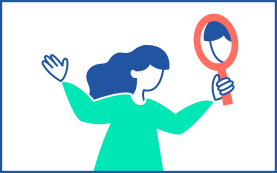 Uvědomění si sama sebeDovednost poznávání sebe sama, rozvoje pozitivních citů ve vztahu k sobě, slabých a silných stránek, posílení sebedůvěry, vystupovat a jednat sebevědomě a dosahovat sebeuspokojení a sebeúcty.1. úroveň: Uvědomovat si1.1.1	Dovednost uvědomit si a pojmenovat své zájmy, postoje, hodnoty a schopnosti, vlastnosti a aspirace.2. úroveň: Umět, ovládat, zvládat, využívat  1.1.2	Dovednost využít své vlastnosti, zájmy, postoje, hodnoty a schopnosti, vlastnosti a aspirace v osobním a profesním životě.3. úroveň: Rozvíjet, posilovat, zdokonalovat1.1.3	Dovednost rozvíjet své slabé a silné stránky a sebedůvěru, řídit svoje jednání tak, aby vedlo k pocitu sebeuspokojení a sebeúcty.SeberegulaceDovednost ovládat své emoce, myšlenky a chování a respektovat je u druhých lidí, vážit si jejich vnitřních hodnot.1. úroveň: Uvědomovat si1.2.1	Dovednost uvědomit si a pojmenovat svoje emoce, myšlenky, hodnoty a chování.2. úroveň: Umět, ovládat, zvládat, využívat  1.2.2	Dovednost umět ovládat své emoce, myšlenky a chování i ve stresových situacích.3. úroveň: Rozvíjet, posilovat, zdokonalovat1.2.3	Dovednost rozvíjet ovládání svých emocí, myšlenek a chování, stejně jako respekt druhých lidí a uznání jejich vnitřních hodnot.Růstové myšlení – rozvoj sebe samaDovednost uvědomovat si svůj rozvojový potenciál učení se vedoucí k uspokojení v životě a práci a uvědomovat si tento potenciál i u ostatních.1. úroveň: Uvědomovat si1.3.1	Dovednost uvědomovat si své schopnosti a schopnosti ostatních učit se, zlepšovat se ve prospěch svého uspokojení v osobním i pracovním životě.2. úroveň: Umět, ovládat, zvládat, využívat  1.3.2	Dovednost využívat příležitosti k učení se po celou dobu svého života, vstřebávat nové poznatky a být zvídavý.3. úroveň: Rozvíjet, posilovat, zdokonalovat1.3.3	Rozvíjet důvěru ve vlastní potenciál a potenciál ostatních k nepřetržitému  učení se a rozvoji a dosáhnout uspokojení v životě i práci.Objevování nových obzorů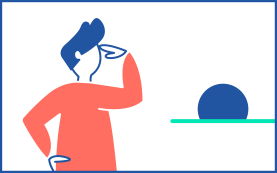 Porozumění aktuální složitosti společenských dějů a komplexitě světaDovednost porozumění složitosti společenských dějů,  rozpoznání vzorů a zákonitostí, vytváření analogií mezi prožitým a novým a používat je ve svém jednání.1. úroveň: Uvědomovat si2.2.1	Dovednost uvědomit si komplexnost složitosti života a vztahů, vliv současných a potenciálních společenských dějů na tyto vztahy a jejich účinky.2. úroveň: Umět, ovládat, zvládat, využívat  2.1.2	Dovednost orientovat se v tom, jak změny ve společnosti souvisejí s životem, učením a prací, společností a ekonomikou a životními hodnotami obecně.3. úroveň: Rozvíjet, posilovat, zdokonalovat2.1.3	Dovednost rozvíjet své porozumění složitosti světa, rozpoznání vzorů, zákonitostí, vytváření analogií mezi prožitým a novým a používat zákonitosti k řízenému jednání.Porozumění kariéře a světu práceDovednost vyhledávat a třídit informace o trhu práce a pracovních příležitostech, využívat je v osobním i profesním životě, hledat souvislosti a propojovat poznatky z různých oblastí, vyhledávat příležitosti pro dosažení většího uspokojení v zaměstnání.1. úroveň: Uvědomovat si2.2.1	Dovednost orientace ve světě práce a vzdělávacích příležitostech.2. úroveň: Umět, ovládat, zvládat, využívat  2.2.2	Dovednost propojovat poznatky z různých oblastí trhu práce a odvozovat z nich své vyhlídky na úspěšnou a udržitelnou zaměstnanost.3. úroveň: Rozvíjet, posilovat, zdokonalovat2.2.3	Dovednost rozšiřovat svůj repertoár metod vyhledávání a třídění informací, hledání v nich souvislostí, propojovat poznatky z různých oblastí a vytvářet si komplexnější pohled na svoji kariéru a postavení na trhu práce.Etické a udržitelné myšlení Dovednost chovat se a jednat v souladu s etickými pravidly, respektovat lidskou důstojnost a rovnost mezi lidmi, zvládat chování v konfliktech a při vyjednávání sporů, budovat a udržovat spravedlivé a respektující vztahy.1. úroveň: Uvědomovat si2.3.1	Dovednost formulovat zásady etického chování a chápat účinky a důsledky chování odporujícího etice.2. úroveň: Umět, ovládat, zvládat, využívat  2.3.2	Dovednost chovat a jednat v souladu s etickými pravidly a přistupovat k ostatním s respektem.3. úroveň: Rozvíjet, posilovat, zdokonalovat2.3.3	Dovednost chovat se a jednat v souladu s etickými pravidly, respektovat lidskou důstojnost a rovnost mezi lidmi, zvládat chování v konfliktech a při vyjednávání sporů, budovat a udržovat spravedlivé a respektující vztahy.Budování vztahů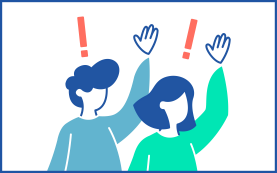 EmpatieDovednost porozumět a respektovat emoce druhých, jejich zkušenosti a hodnoty a poskytovat jim vhodnou podporu.1. úroveň: Uvědomovat si3.1.1	Dovednost uvědomit si emoce, zkušenosti a hodnoty jiných osob a přistupovat k nim s respektem.2. úroveň: Umět, ovládat, zvládat, využívat  3.1.2	Dovednost porozumět a respektovat emoce druhých, jejich zkušenosti a hodnoty a poskytovat jim vhodnou podporu.3. úroveň: Rozvíjet, posilovat, zdokonalovat3.1.3	Dovednost aktivně ovlivňovat jiné lidi v porozumění a v respektu emocí, zkušeností a hodnot jiných osob a poskytnout jim vhodnou podporu.Komunikace Dovednost efektivně komunikovat s druhými lidmi a využívat verbální a neverbální komunikační prostředky.1. úroveň: Uvědomovat si3.2.1	Dovednost být si vědom možností použití různých verbálních a neverbálních komunikačních prostředků. 2. úroveň: Umět, ovládat, zvládat, využívat  3.2.2	Dovednost efektivně používat verbální a neverbální komunikační prostředky ve prospěch efektivní komunikace. 3. úroveň: Rozvíjet, posilovat, zdokonalovat3.2.3	Dovednost aktivně a efektivně komunikovat s druhými lidmi a využívat verbální a neverbální komunikační prostředky.Spolupráce Dovednost spolupracovat s druhými, pracovat ve skupině, spoluvytvářet pravidla týmové práce a pozitivní atmosféru v týmu.1. úroveň: Uvědomovat si3.3.1	Dovednost uvědomit si různorodost lidí v týmu, přizpůsobit se kolektivním a pracovním zvyklostem, vytvářet pozitivní atmosféru v týmu.2. úroveň: Umět, ovládat, zvládat, využívat  3.3.2	Dovednost spolupracovat s druhými, pracovat ve skupině, spoluvytvářet pravidla týmové práce, utvářet pozitivní atmosféru v týmu.3. úroveň: Rozvíjet, posilovat, zdokonalovat3.3.3	Dovednost aktivně podporovat a vyhledávat spolupráci s druhými, pracovat ve skupině, spoluvytvářet pravidla týmové práce a pozitivní atmosféru v týmu.Posilování silných stránek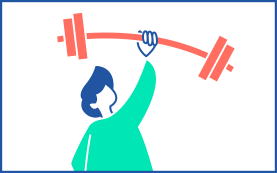 Digitální gramotnost a myšleníDovednost být si vědom možností použití různých digitálních technologií pro usnadnění běžného a pracovního života a tyto technologie využívat.1. úroveň: Uvědomovat si4.1.1	Dovednost být si vědom možností použití různých digitálních technologií pro usnadnění běžného a pracovního života a tyto technologie využívat.2. úroveň: Umět, ovládat, zvládat, využívat  4.1.2	Dovednost umět používat digitální technologie, začlenit je do každodenních činností a uvažovat o jejich dalším potenciálu pro usnadnění běžného života a pracovních úkolů.3. úroveň: Rozvíjet, posilovat, zdokonalovat4.1.3	Dovednost aktivně zlepšovat využívání digitální technologie v každodenních činnostech a navrhovat možnosti jejich dalšího využití pro usnadnění běžného života a pracovních úkolů a tyto návrhy realizovat.Kritické myšleníDovednost zvažovat různé okolnosti dějů a jevů, přistupovat k problémům důsledně a systematicky, zkoumat vazby a vztahy, formulovat argumenty pro a proti, zjišťovat nesrovnalosti a chyby a umět je pojmenovat.1. úroveň: Uvědomovat si4.2.1	Dovednost být si vědom svého stylu uvažování a posuzování souvislostí a myšlenek a míry uplatňovaného kritického myšlení.2. úroveň: Umět, ovládat, zvládat, využívat  4.2.2	Dovednost umět myslet jasně a racionálně, přistupovat k problémům důsledně a systematicky, zkoumat vazby mezi jevy, formulovat argumenty pro a proti a zjišťovat nesrovnalosti a chyby v uvažování.3. úroveň: Rozvíjet, posilovat, zdokonalovat4.2.3	Dovednost aktivně zvažovat různé okolnosti dějů a jevů, přistupovat k problémům důsledně a systematicky, zkoumat vazby a vztahy, formulovat argumenty pro a proti, zjišťovat nesrovnalosti a chyby a umět je pojmenovat.Kariérová flexibilitaDovednost přizpůsobit se různým situacím a vyrovnat se s nejistotou vyplývající ze změny ve světě práce, změny povolání a různých změn kariérové dráhy.1. úroveň: Uvědomovat si4.3.1	Dovednost být si vědom potřeby přizpůsobovat se různým požadavkům a situacím, vyrovnat se se změnami, které tyto požadavky a situace vyžadují.2. úroveň: Umět, ovládat, zvládat, využívat  4.3.2	Dovednost umět reagovat a přizpůsobovat se různým situacím a vyrovnat se s nejistotou vyplývající z nové situace a nových požadavků.3. úroveň: Rozvíjet, posilovat, zdokonalovat4.3.3	Dovednost aktivně přijímat nové myšlenky a přístupy, změnit styl a metody práce, identifikovat rozdíly a vazby mezi jednotlivými jevy a problémy, přenášet pozornost mezi jednotlivými úkoly v reakci na měnící se kontexty.Přístup k rizikuDovednost vyhodnotit podstatu a závažnost rizik vyplývající ze změny povolání, zaměstnavatele, zahájení podnikání atd. a posoudit jeho pozitivní a negativní stránky, přínosy a dopady, odhadnout míru rizika a riziko únosné míry podstoupit.1. úroveň: Uvědomovat si4.4.1	Dovednost uvědomit si závažnost rizika a posoudit jeho pozitivní a negativní stránky, přínosy a dopady.2. úroveň: Umět, ovládat, zvládat, využívat  4.4.2	Dovednost umět vyhodnotit podstatu a závažnost rizika a odhadnout míru rizika a riziko únosné míry podstoupit.3. úroveň: Rozvíjet, posilovat, zdokonalovat4.4.3	Dovednost aktivně vyhledávat možná rizika, vyhodnocovat jejich přínosy a dopady, přijímat rizika s únosnou měrou nejasného výsledku a využívat je ve svůj prospěch a prospěch ostatních.VytrvalostDovednost odolávat únavě a vydržet u dané činnosti bez snížení pozornosti a efektivity.1. úroveň: Uvědomovat si4.5.1	Dovednost být si vědom okamžiku ztrácení koncentrace a pozitivního přístupu, které ovlivňují vytrvalost a odvádějí pozornost. 2. úroveň: Umět, ovládat, zvládat, využívat  4.5.2	Dovednost umět rozpoznat okamžik pocítění únavy a ztráty koncentrace a pozitivního přístupu a posoudit jeho důvody. 3. úroveň: Rozvíjet, posilovat, zdokonalovat4.5.3	Dovednost umět se v okamžiku pocítění únavy a ztráty koncentrace a pozitivního přístupu na chvíli odreagovat a posléze se vrátit k dané činnosti a plně se na ni koncentrovat.OdolnostDovednost překonávat stres, přizpůsobovat se novým situacím a neztrácet motivaci k dosahování cílů ani v nepříznivých podmínkách a překonávat je.1. úroveň: Uvědomovat si4.6.1	Dovednost být si vědom toho, jak je důležité zvládat stres a nepříznivé situace a překonávat krize. 2. úroveň: Umět, ovládat, zvládat, využívat  4.6.2	Dovednost umět pracovat se stresem a vzdorovat nepříznivým silám, zvládat nepříznivé situace a k jejich překonávání využívat podporující vztahy v rodině i mimo ni.3. úroveň: Rozvíjet, posilovat, zdokonalovat4.6.3	Dovednost aktivně se vyrovnávat se stresem a zvyšovat svoji odolnost a strategie pro zvládání nepříznivých situací a uvědomit si, co pomohlo zvládnout stresující situaci naposledy, připustit si nedostatek sil tuto situaci zvládnout a vyhledat pomoc.Řešení problémůDovednost rozpoznat problém, hledat souvislosti, příčiny a následky, vytvářet si vlastní úsudek, dospět k řešení problému.1. úroveň: Uvědomovat si4.7.1	Dovednost uvědomit si problémovou situaci, vytvořit si vlastní úsudek o jádru problému a jeho příčině.2. úroveň: Umět, ovládat, zvládat, využívat  4.7.2	Dovednost aktivně přistoupit k problémové situaci, zapojit se do řešení problému, nalézt nové cesty jeho řešení a kriticky posoudit vlastní přístup při zdolávání problémů.3. úroveň: Rozvíjet, posilovat, zdokonalovat4.7.3	Dovednost kriticky posoudit svůj přístup k řešení problémových situací a ověřovat správnost řešení a konzultovat problémy s odborně příslušnými specialisty, případně řešit problémy pomocí práce ve skupině či týmu.Monitorování a reflexe vlastních zkušeností 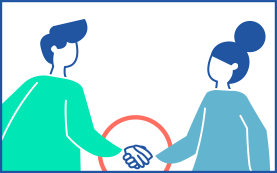 Monitorování úspěchů celoživotního učení se Dovednost aktivně získávat nové znalosti a dovednosti pro rozvoj kariéry, rozšiřovat si je a vyhledávat vzdělávací příležitosti a příležitosti pro jejich uplatnění. 1. úroveň: Uvědomovat si5.1.1	Dovednost uvědomovat si potřebu celý život získávat nové znalosti a dovednosti formální nebo neformální cestou. 2. úroveň: Umět, ovládat, zvládat, využívat  5.1.2	Dovednost aktivně získávat nové znalosti a dovednosti, rozšiřovat je a vyhledávat vzdělávací příležitosti. 3. úroveň: Rozvíjet, posilovat, zdokonalovat5.1.3	Dovednost kriticky posoudit své dovednosti a znalosti, jejich formální uznání a naplánovat si a realizovat jejich další prohlubování. Důvěra v sebe samaDovednost si ve zdravé míře věřit, pozitivně o sobě smýšlet a být si vědom svých znalostí, dovedností a úspěchů v osobním a pracovním životě. 1. úroveň: Uvědomovat si5.2.1	Dovednost pozitivně o sobě smýšlet a ve zdravé míře si uvědomit své znalosti, dovednosti a úspěchy v osobním a pracovním životě.2. úroveň: Umět, ovládat, zvládat, využívat  5.2.2	Dovednost umět ve zdravé míře prezentovat pozitivně sebe a své znalosti, dovednosti a úspěchy v osobním a pracovním životě.3. úroveň: Rozvíjet, posilovat, zdokonalovat5.2.3	Dovednost pracovat na zdravé míře svého sebevědomí, sledovat reakci okolí na svoji sebeprezentaci, znalosti, dovednosti a úspěchy v osobním a pracovním životě.Kreativní myšleníDovednost vymýšlet netradiční přístupy, inovativní a inspirativní věci, měnit přístupy a nalézat řešení.1. úroveň: Uvědomovat si5.3.1	Dovednost uvědomit si svou schopnost kreativního přístupu k řešení věcí a souvislostí a toho, jak a za jakých okolností a v jaké oblasti se kreativita projevuje.2. úroveň: Umět, ovládat, zvládat, využívat  5.3.2	Dovednost umět si navodit stav kreativního myšlení a zachytit nápady, které z něj vzejdou bez ohledu na to, zda se po zvážení jeví jako dobré nebo ne. 3. úroveň: Rozvíjet, posilovat, zdokonalovat5.3.3	Dovednost při řešení jakéhokoliv problému nebo situace využívat stav kreativního myšlení, zaznamenat si své nápady a umět kriticky reflektovat jejich pro a proti.Slaďování životních, rodinných, vzdělávacích a pracovních rolíDovednost přizpůsobovat a uvádět do souladu své životní, vzdělávací a pracovní role, respektovat potřeby svých blízkých a plnit povinnosti vyplývající z jednotlivých rolí.1. úroveň: Uvědomovat si5.4.1	Dovednost být si vědom svých různých rolí a potřeb blízkých a jejich proměn v průběhu života (role osobní, rodinná, pracovní, společenská, volnočasová, komunitní apod.).2. úroveň: Umět, ovládat, zvládat, využívat  5.4.2	Dovednost přizpůsobovat své životní, vzdělávací a pracovní role potřebám blízkých osob a povinnostem, které vyplývají z jednotlivých rolí.3. úroveň: Rozvíjet, posilovat, zdokonalovat5.4.3	Dovednost kriticky se podívat na své postavení a plnění jednotlivých životních, vzdělávacích a pracovních rolí, hledat rezervy a zlepšovat se v plnění úloh a závazků jednotlivých rolích.Plánování kariéry 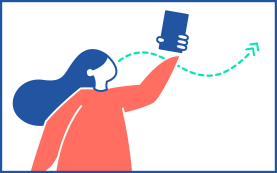 Kariérové rozhodováníDovednost samostatného rozhodování se na základě toho, co o sobě vím, relevantních a aktuálních informací o trhu. Využívat vlastní úsudek, zvažovat pro a proti a přijímat rozhodnutí na základě dostatečných informací.1. úroveň: Uvědomovat si6.1.1	Dovednost uvědomovat si, že pro rozhodování je potřeba vycházet z aktuálních a relevantních informací, zjišťovat je a hledat mezi nimi souvislosti, konzultovat je s někým blízkým a důvěryhodným.2. úroveň: Umět, ovládat, zvládat, využívat  6.1.2	Dovednost samostatně se rozhodovat, využívat vlastní úsudek a přijímat poučená rozhodnutí o své další životní dráze a o svém profesním uplatnění.3. úroveň: Rozvíjet, posilovat, zdokonalovat6.1.3	Dovednost s odstupem nahlédnout na svá dřívější rozhodnutí, vyhodnotit jejich přínosy, zvážit je v aktuálních podmínkách a nových souvislostech a hledat nové možnosti, přijmout nová a korigovat dřívější rozhodnutí.Kariérové plánováníDovednost stanovit si priority a cíle své kariéry v dlouhodobé a krátkodobé perspektivě, stanovit si dílčí cíle a kroky k jejich realizaci a motivy k jejich dosažení.1. úroveň: Uvědomovat si6.2.1	Dovednost uvědomit si, jak chci žít a čeho dosáhnout v osobním a pracovním životě.2. úroveň: Umět, ovládat, zvládat, využívat  6.2.2	Dovednost umět definovat priority a cíle svého pracovního života, stanovit dlouhodobé, krátkodobé a dílčí cíle a kroky k jejich realizaci.3. úroveň: Rozvíjet, posilovat, zdokonalovat6.2.3	Dovednost realizovat postupně jednotlivé kroky k dosažení stanovených kariérových cílů a systematicky vyhodnocovat jejich pro a proti, nenechat se odradit neúspěchy a hledat nové cesty k dosažení spokojenosti v osobním a pracovním životě.Kariérová adaptabilitaDovednost přizpůsobit se vnějším podmínkám, jejich změnám, novému prostředí, přístupu, lidem a věcem apod., být připraven/a na budoucnost práce i světa.1. úroveň: Uvědomovat si6.3.1	Dovednost uvědomit si, jaké změny se udály ve vnějším prostředí a jak na mě tyto změny působí a ovlivňují moje pocity.2. úroveň: Umět, ovládat, zvládat, využívat  6.3.2	Dovednost umět se přizpůsobit změnám vnějších podmínek, novým přístupům a změnit své postoje a aktivity.3. úroveň: Rozvíjet, posilovat, zdokonalovat6.3.3	Dovednost aktivně se vyrovnávat se změnami vnějších podmínek, s novým prostředím, s přístupem a snažit se být připraven na další společenské změny a změny světa práce.III.	Příloha: Přehledová tabulka dovedností řízení kariéryPomůcka pro sebehodnocení dovedností řízení kariéry.Projekt	CAREERS AROUND ME - Smart technologies for improving Career Management Skills, NO: 612881-EPP-1-2019-1-IT-EPPKA3-PI-FORWARDEditor	Zuzana Freibergová et alProgram	ERASMUS+, 2019-2022Partneři projektu	University of Camerino (UNICAM), ItalyCentro studi pluriversum Srl, ItalyCentrul Municipiului Bucuresti de Resurse si Asistenta Educationala (CMBRAE), RomaniaCitynet Srl, ItalyHochschule der Bundesagentur fuer Arbeit (HdBA), GermanyNárodní vzdělávací fond (NVF), Czech RepublicÖsterreichisches Institut für Bildungsforschung der Wirtschaft (IBW), AustriaUniversity of Santiago de Compostela, SpainRok	2022Citační záznam	FREIBERGOVA, Z. (2022) a kol. 2022. Pomůcka pro sebehodnocení dovedností řízení kariréry. Project CAREERS AROUND ME - Smart technologies for improving Career Management Skills, KA3 ERASMUS+. Národní vzdělávací fond. Praha.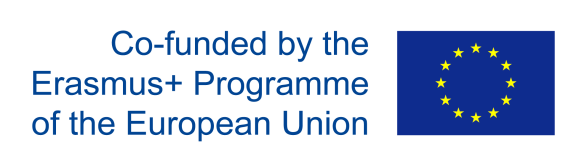 The European Commission's support for the production of this publication does not constitute an endorsement of the contents, which reflect the views only of the authors, and the Commission cannot be held responsible for any use which may be made of the information contained therein.1) Sebepoznání - objevování sebe samaUvědomění si sama sebeSeberegulaceRůstové myšlení – rozvoj sebe sama2) Objevování nových obzorůPorozumění aktuální složitosti společenských dějů a komplexitě světaPorozumění kariéře a světu práceEtické a udržitelné myšlení3) Budování vztahůEmpatieKomunikaceSpolupráce4) Posilování silných stránekDigitální gramotnost a myšleníKritické myšleníKariérová flexibilitaPřístup k riziku, Vytrvalost Odolnost, Rozhodnost5) Monitorování a reflexe vlastních zkušenostíMonitorování úspěchů celoživotního učení seDůvěra v sebe samaKreativní myšleníSlaďování životních, rodinných, vzdělávacích a pracovních rolí6) Plánování kariéryKariérové rozhodování seKariérové plánováníKariérová adaptabilita12345x1.1.1.1Vím o svých silných stránkách a talentu.1.1.1.2Vím, co mě baví.1.1.1.3Umím pojmenovat své dobré vlastnosti.1.1.1.4Umím pojmenovat své schopnosti.12345x1.1.2.1Zvládám používání svých silných stránek a talentu v osobním a profesním životě.1.1.2.2Umím používat to, co mě baví, v osobní a profesním životě.1.1.2.3Umím používat své dobré vlastnosti v osobním a profesním životě.1.1.2.4Umím používat své schopnosti v osobním a profesním životě.12345x1.1.3.1Pracuji na sobě a rozvíjím své silné stránky a talent.1.1.3.2Věnuji se všemu, co mě baví.1.1.3.3Rozvíjím své dobré vlastnosti.1.1.3.4Pracuji na rozvoji svých schopností.12345x1.2.1.1Uvědomuji si své emoce a to, do jaké míry ovlivňují mé chování.1.2.1.2Uvědomuji si své chování v různých situacích.1.2.1.3Uvědomuji si, co ovlivňuje moje chování.1.2.1.4Uvědomuji si emoce druhých lidí.12345x1.2.2.1Ovládám své emoce i v krizových a stresových situacích.1.2.2.2Umím vyjadřovat své myšlenky.1.2.2.3Ovládám své chování v různých i krizových a stresových situacích.1.2.2.4Respektuji emoce druhých lidí.12345x1.2.3.1Trénuji pozitivní myšlení.1.2.3.2Vím, že to, co si o sobě myslím, má vliv na mé chování.1.2.3.3Umím potlačit své emoce, které jsou ovlivněny konstruktivní kritikou.1.2.3.4Uvědomuji si dopady svých emocí na emoce druhých lidí.12345x1.3.1.1Uvědomuji si nové příležitosti a zamýšlím se nad nimi.1.3.1.2Uvědomuji si potřebu učit se nové věci.1.3.1.3Uvědomuji si nutnost držet krok s vývojem nových technologií.1.3.1.4Uvědomuji si, že i ostatní lidé mají potřebu získávat nové znalosti a dovednosti. 12345x1.3.2.1Umím využívat nové příležitosti k získání nových znalostí a dovedností.1.3.2.2Umím formulovat svá očekávání do budoucnosti.1.3.2.3Držím krok s vývojem nových technologií.1.3.2.4Oceňuji u ostatních jejich schopnost získávat nové znalosti a dovednosti. 12345x1.3.3.1Vyhledávám příležitosti k získávání nových znalostí a dovedností.1.3.3.2Diskutuji své plány se svými blízkými a přáteli.1.3.3.3Využívám každou možnost naučit se něco nového.1.3.3.4Podporuji ostatní v získávání nových znalostí a dovedností.12345x2.1.1.1Uvědomuji si složitost společenských dějů.2.1.1.2Uvědomuji si souvislosti mezi politickými událostmi. 2.1.1.3Uvědomuji si, že ne všechny informace jsou pravdivé.2.1.1.4Uvědomuji si rozdíl a hranice mezi virtuálním a reálným světem. 12345x2.1.2.1Umím se orientovat v souvislostech současných politických událostí. 2.1.2.2Umím posoudit, které informace jsou pravdivé a které ne.2.1.2.3Rozlišuji hranice virtuálního a reálného světa. 2.1.2.4Umím vytvářet analogie mezi prožitým a čerpat ze svých zkušeností. 12345x2.1.3.1Sleduji souvislosti současných politických událostí a vytvářím si na ně vlastní názor. 2.1.3.2Nešířím informace, které považuji za fámu a lež.2.1.3.3Při rozhodování beru v úvahu společenské trendy a souvislosti. 2.1.3.4Diskutuji současné společenské dění s ostatními.12345x2.2.1.1Uvědomuji si, že se svět práce v průběhu času mění.2.2.1.2Uvědomuji si potřebu dalšího vzdělávání pro udržení si pozice na trhu práce.2.2.1.3Uvědomuji si potenciální možnosti svého uplatnění na trhu práce.2.2.1.4Uvědomuji si, že většina pracovních příležitostí vyžaduje dovednost práce s novými technologiemi.12345x2.2.2.1Orientuji se v pro mě relevantních pracovních pozicích.2.2.2.2Mám přehled o standardních kvalifikačních požadavcích zaměstnavatelů na pro mě relevantní pracovní pozice.2.2.2.3Ovládám nové technologie, které jsou používány na pro mě relevantních pracovních pozicích. 2.2.2.4Umím si vyhledat kurzy dalšího vzdělávání pro udržení si pozice na trhu práce.12345x2.2.3.1Vyhledávám a posuzuji informace o trhu práce a hledám v nich souvislosti relevantní pro můj profesní rozvoj.2.2.3.2Vytvářím si komplexnější pohled na svou kariéru a hledám možnosti svého dalšího profesního rozvoje.2.2.3.3Směřuji k tomu, aby se moje povolání stalo i mým koníčkem.2.2.3.4Usiluji o výběr povolání, které bude udržitelné nejen z pohledu budoucí poptávky, ale také z pohledu životního prostředí. 12345x2.3.1.1Uvědomuji si mantinely etického chování.2.3.1.2Uvědomuji si, jak prožívám různé situace a nefér jednání.2.3.1.3Uvědomuji si, že moje rozhodnutí ovlivňuje ostatní.2.3.1.4Uvědomuji si potřebu reagovat na projevy neetického jednání ostatních.12345x2.3.2.1Řídím se pravidly etického chování.2.3.2.2Ovlivňuji ostatní k dodržování etického chování.2.3.2.3Reaguji na porušování etického chování ostatními.2.3.2.4Přistupuji k ostatním s respektem.12345x2.3.3.1Ovlivňuji své okolí ve prospěch etického chování.2.3.3.2Přemýšlím o důsledcích svých činů pro mé okolí.2.3.3.3Učím se ovládat své chování v konfliktech.2.3.3.4Učím se být spravedlivý a posilovat vztahy s ostatními.12345x3.1.1.1Uvědomuji si své emoce.3.1.1.2Uvědomuji si emoce ostatních lidí.3.1.1.3Uvědomuji si své reakce na nepřiměřené emoční výjevy ostatních. 3.1.1.4Uvědomuji si situace, které u mě vyvolávají empatii.12345x3.1.2.1Umím ovládat své emoce.3.1.2.2Respektuji emoce druhých a poskytuji jim vhodnou podporu.3.1.2.3Orientuji se v emočně vyhrocených situacích. 3.1.2.4Zvládám své chování v situacích, které vyvolávají záporné emoce. 12345x3.1.3.1Umím prožívat smutek / radost / úspěch druhých. 3.1.3.2Umím se odpoutat od prožívání smutku druhých.3.1.3.3Dokážu se vyrovnat se smutkem druhých.3.1.3.4Buduji a udržuji spravedlivé a respektující vztahy s ostatními.12345x3.2.1.1Uvědomuji si vliv způsobu mé komunikace na ostatní.3.2.1.2Uvědomuji si, že není důležité, co říkám, ale i jak to říkám.3.2.1.3Uvědomuji si, že i výraz mé tváře a těla je součástí komunikace.3.2.1.4Uvědomuji si rizika komunikace ve virtuálním světě.12345x3.2.2.1Umím svou komunikaci přizpůsobit situaci a kontextu.3.2.2.2Umím používat verbální a neverbální komunikační prostředky.3.2.2.3Umím komunikovat ve virtuálním světě. 3.2.2.4Umím komunikovat svůj názor napříč různými prostředími a technologiemi.12345x3.2.3.1Umím vyslovit / formulovat své potřeby / požadavky.3.2.3.2Rozumím názorům druhých a umím obhájit svůj názor.3.2.3.3Nemám obavu vyslovit svůj názor. 3.2.3.4Uvědomuji si, co všechno se o mě dá zjistit ve virtuálním prostředí.12345x3.3.1.1Uvědomuji si různorodost ostatních lidí.3.3.1.2Uvědomuji si, jak ovlivňuji atmosféru v týmu. 3.3.1.3Uvědomuji si svoje postoje k ostatním, a jak to ovlivňuje vůli týmu spolupracovat.3.3.1.4Uvědomuji si své pracovní návyky, a jak to ovlivňuje spolupráci s ostatními.12345x3.3.2.1Umím spolupracovat s ostatními a vytvářet spolupracující atmosféru.3.3.2.2Umím přijmout názor druhých a podřídit se stylu týmové spolupráce.3.3.2.3Umím respektovat ostatní a jejich způsob práce.3.3.2.4Umím vyjednávat v konfliktních situacích, které nastávají během spolupráce.12345x3.3.3.1Baví mě vymýšlet nové věci a postupy práce s někým jiným.3.3.3.2Respektuji názory ostatních členů v týmu a dodržovat pravidla týmu.3.3.3.3Umím ve skupině vhodně prosadit svůj názor.3.3.3.4Jsem schopen realizovat práci v rámci pracovních týmů f2f i online.12345x4.1.1.1Uvědomuji si význam a dopad nových technologií na naše životy a práci.4.1.1.2Uvědomuji si výhody i nevýhody používání nových technologií.4.1.1.3Uvědomuji si rizika digitálního světa.4.1.1.4Uvědomuji si své nedostatky ve využívání nových technologií.12345x4.1.2.1Používám běžně digitální technologie v každodenních činnostech.4.1.2.2Mám základní digitální dovednosti a umím pracovat s různými digitálními technologiemi.4.1.2.3Umím na internetu vyhledávat různé informace a posuzovat jejich pravdivost a aktuálnost.4.1.2.4Orientuji se ve virtuálním světě a dbám na to, jakou stopu v něm zanechávám.12345x4.1.3.1Vyhledávám nové digitální nástroje a učím se, jak s nimi pracovat. 4.1.3.2Vím, jak komunikovat v různých digitálních kontextech/s digitálními platformami.4.1.3.3Umím vytvářet obsah pomocí digitálních nástrojů.4.1.3.4Uvažuji o tom, jak zlepšit využívání nových technologií v každodenních činnostech.12345x4.2.1.1Uvědomuji si svůj styl uvažování a posuzování souvislostí.4.2.1.2Uvědomuji si svoji míru kritického myšlení.4.2.1.3Uvědomuji si svoji schopnost formulovat argumenty pro a proti.4.2.1.4Uvědomuji si svoji schopnost zjišťovat nesrovnalosti a komunikovat je relevantním způsobem.12345x4.2.2.1Umím kriticky přistupovat k informačním zdrojům a zveřejňovaným informacím.4.2.2.2Umím vyvodit logické závěry z informací.4.2.2.3Umím kriticky posoudit dvě téměř stejné varianty.4.2.2.4Umím kriticky posoudit své klady a zápory.12345x4.2.3.1Rozvíjím svou schopnost posuzovat okolnosti dějů a jevů.4.2.3.2Rozvíjím svou schopnost systematicky posuzovat vazby a vztahy mezi ději a jevy.4.2.3.3Rozvíjím svou argumentaci a formulaci argumentů pro a proti.4.2.3.4Dokážu využít informace k rozvoji nových nápadů, plánů atd. 12345x4.3.1.1Uvědomuji si změny na trhu práce, a jaké mají nebo mohou mít vliv na mou kariéru.4.3.1.2Uvědomuji si nutnost přizpůsobovat se a být flexibilní při výkonu povolání.4.3.1.3Uvědomuji si svá fyzická, mentální a další omezení, která ovlivňují mou profesní flexibilitu.4.3.1.4Uvědomuji si svou schopnost přizpůsobovat se zavádění nových technologií.12345x4.3.2.1Umím přizpůsobit svůj styl práce novým podmínkám.4.3.2.2Umím rychle reagovat na změnu pracovních podmínek.4.3.2.3Umím se přizpůsobit novým technologiím, tempu práce apod.4.3.2.4Umím se rychle naučit pracovat s novými pracovními stroji, nástroji, pomůckami apod.12345x4.3.3.1Vyhledávám nové atraktivnější pracovní příležitosti.4.3.3.2Nebojím se změn své kariéry a z ní vyplývajících nejistot.4.3.3.3Aktivně se zapojuji do plánování změn na pracovišti.4.3.3.4V měnící se situaci přicházím s novými a inovativními návrhy.12345x4.4.1.1Uvědomuji si souvislosti a rizika, která se dají očekávat.4.4.1.2Uvědomuji si, že vstup do nové situace přináší rizika, která mohou být přínosem, ale i ztrátou. 4.4.1.3Uvědomuji si, že je nutné odhadnout, za jakých podmínek je výhodné riziko podstoupit. 4.4.1.4Uvědomuji si případné dopady rizika na moje okolí, rodinu a blízké.12345x4.4.2.1Umím posoudit, jak je podstoupení rizika náročná životní situace.4.4.2.2Umím vyhodnotit riziko ve vztahu k formě a druhu mého zaměstnání / podnikání.4.4.2.3Uvědomuji si rizika vedení lidí a důsledky, které to může mít.4.4.2.4Do jisté míry si umím shromáždit všechny relevantní informace pro zvládnutí rizika.12345x4.4.3.1Do jisté míry umím vyhodnotit míru rizika.4.4.3.2Umím se rozhodnout, kdy a za jakých podmínek identifikované riziko podstoupím.4.4.3.3Umím podstoupit riziko s vidinou rozšíření svých příležitostí.4.4.3.4Umím si zpracovat rizikový scénář a mám plán B.12345x4.5.1.1Uvědomuji si, kdy ztrácím koncentraci nebo pozitivní přístup.4.5.1.2Uvědomuji si, co odvádí mou pozornost a kdy to nastává.4.5.1.3Uvědomuji si svou schopnost dotahovat zadané úkoly do konce.4.5.1.4Uvědomuji si, co mě motivuje dokončovat zadané úkoly.12345x4.5.2.1Umím stanovit okamžik a důvody, kdy na mě padá únava, a ztrácím koncentraci.4.5.2.2Umím popsat situace, ve kterých na mě padá únava, a ztrácím koncentraci.4.5.2.3Umím odhadnout, do jaké míry jsem schopen dokončit zadaný úkol.4.5.2.4Umím si práci rozdělit na menší úkoly a poté je plnit.12345x4.5.3.1Umím se v okamžiku pocítění únavy a ztráty koncentrace vhodně odreagovat.4.5.3.2Umím si definovat realizovatelné cíle a zaujímám optimistický přístup k překonání nezdarů.4.5.3.3Umím dosáhnout daných cílů i přes počáteční neúspěchy.4.5.3.4Mám ve svém okolí někoho, kdo mě motivuje ve chvíli, když chci vzdát rozdělanou práci.12345x4.6.1.1Uvědomuji si situace, které mě vyvádějí z míry a narušují moji psychickou pohodu.4.6.1.2Uvědomuji si, jak jednám ve stresových situacích.4.6.1.3Uvědomuji si situace, ve kterých ztrácím motivaci pokračovat na rozpracovaném úkolu, jednání, učení apod.4.6.1.4Uvědomuji si, že musím jednat vyváženě, přestože mi jsou některé situace nemilé. 12345x4.6.2.1Umím tlumit svůj stres a zvládat stresové situace.4.6.2.2Ovládám několik technik, jak obnovit svou psychickou pohodu.4.6.2.3Mám ve svém okolí osobu, která mi umí poradit a povzbudit.4.6.2.4Umím se ovládat při jednáních, které mi nejsou příliš příjemné.12345x4.6.3.1Umím předcházet stresovým situacím a pracovat se svým stresem.4.6.3.2Ovládám několik strategií na zvládání pro mě nepříjemných situací.4.6.3.3Z každé stresující a nepříznivé situace si odnáším novou zkušenost a poznatek, jak s takovou situací příště naložit.4.6.3.4O situacích, ve kterých mi nebylo příjemně, diskutuji s někým blízkým a společně hledáme východisko a poučení. 12345x4.7.1.1Uvědomuji si zdroje problémů a jejich prvopočátek.4.7.1.2Uvědomuji si příčiny mého neúspěchu při hledání zaměstnání, ve výběrovém řízení, při neudržení si zaměstnání.4.7.1.3Uvědomuji si, že je potřeba včas reagovat a rozhodnout se.4.7.1.4Uvědomuji si, že rozhodnutí musí být učiněno ve správný čas.12345x4.7.2.1Umím se poučit z předchozích nezdarů a řešení problémů.4.7.2.2Umím nalézt a identifikovat zdroj problému / prvopočátek.4.7.2.3Rozumím relevantním krokům při řešení problému.4.7.2.4Umím se snadno rozhodnout, co je pro mě výhodnější.12345x4.7.3.1Umím sebekriticky posoudit svůj přístup k řešení problémových situací.4.7.3.2Umím sebekriticky posoudit správnost řešení problémových situací a nést za ně odpovědnost.4.7.3.3Umím nalézt více řešení určitého problému. 4.7.3.4Diskutuji varianty řešení problémových situací se svým týmem a společně hledáme optimální řešení.12345x5.1.1.1Uvědomuji si potřebu celoživotního vzdělávání.5.1.1.2Uvědomuji si, že se znalostmi a dovednostmi získanými ve škole nevystačím na celý život.5.1.1.3Uvědomuji si, jak rychle mé znalosti a dovednosti ztrácejí aktuálnost.5.1.1.4Uvědomuji si, jak roste konkurence na trhu práce a jak bude obtížné získat dobré pracovní místo bez náležité kvalifikace.12345x5.1.2.1Mám přehled o tom, kde je možno získat nebo si obnovit odborné znalosti a dovednosti. 5.1.2.2Umím posoudit reálný dopad zvýšení kvalifikace na moji spokojenost a výši mzdy.5.1.2.3Umím posoudit návratnost investice do dalšího odborného vzdělání.5.1.2.4Aktivně se snažím formální i neformální cestou doplňovat si odborné znalosti a dovednosti.12345x5.1.3.1Umím vyhodnotit rizika spojená s tím, že se nebudu dále vzdělávat a získávat nové znalosti.5.1.3.2Průběžně udržuji svoji kvalifikaci v souladu s požadavky mé pracovní pozice.5.1.3.3Vyhledávám situace, ve kterých se musím učit nové věci a ovládat nové technologie.5.1.3.4Mám určitou vizi a strategii svého dalšího vzdělávání.12345x5.2.1.1Uvědomuji si své úspěchy v osobním a pracovním životě.5.2.1.2Důvěřuji svým schopnostem.5.2.1.3Přemýšlím o sobě pozitivně.5.2.1.4Sleduji reakce na své chování.12345x5.2.2.1Umím se pozitivně prezentovat.5.2.2.2Umím nepřeceňovat své znalosti, dovednosti a úspěchy.5.2.2.3Umím sebekriticky posoudit své chování a činy.5.2.2.4Sleduji reakci okolí na mé chování a vystupování.12345x5.2.3.1Učím se ze svých chyb a příkladů ostatních.5.2.3.2Rozvíjím své talenty a schopnost prosadit se.5.2.3.3Umím korigovat svůj pohled na ostatní.5.2.3.4Diskutuji své postoje s ostatními.12345x5.3.1.1Jsem otevřený novým myšlenkám.5.3.1.2Uvědomuji si oblasti, ve kterých jsem kreativní.5.3.1.3Oceňuji kreativitu druhých.5.3.1.4Umím kreativně vymýšlet možnosti svého uplatnění.12345x5.3.2.1Umím si navodit stav kreativního myšlení a zachytit, co mě napadá.5.3.2.2Zamýšlím se nad tím, zda jsem dostatečně kreativní.5.3.2.3Jsem schopen pracovat se svou kreativitou.5.3.2.4Přemýšlím o netradičních řešení různých situací.12345x5.3.3.1Umím rozvíjet své kreativní nápady a některé realizovat v praxi.5.3.3.2Umím posoudit, které kreativní nápady jsou realistické.5.3.3.3Dávám si pozor na to, jak svoji kreativitu používám a sdílím ji.5.3.3.4Umím sdílet své kreativní nápady s mým týmem.12345x5.4.1.1Uvědomuji si své různé role, které ve svém životě zastávám.5.4.1.2Uvědomuji si, že některé mé role jsou v konfliktu.5.4.1.3Uvědomuji si potřebu moje role slaďovat časově.5.4.1.4Uvědomuji si, že se moje role v čase proměňují.12345x5.4.2.1Podle situace přizpůsobuji své role potřebám rodiny a slaďuji je s pracovními povinnostmi.5.4.2.2Umím si vyjednat v rodině i na pracovišti změny, které vyžadují nově nastalé situace.5.4.2.3Znám možnosti a cesty, jak z hlediska pracovního práva slaďovat své role. 5.4.2.4Pokud jsou některé mé role v konfliktu, řeším to.12345x5.4.3.1Umím se sebekriticky podívat na své postavení a plnění svých rolí v rodině a na pracovišti.5.4.3.2Umím oddělit čas práce a čas pro rodinu a respektuji, že i ostatní je od sebe oddělují.5.4.3.3Uplatňuji ve svém osobním a pracovním životě zásady Life managementu.5.4.3.4Umím sebekriticky posoudit, co mi brání slaďovat mé role.12345x6.1.1.1Uvědomuji si potřebu zjistit si co nejvíce informací před tím, než udělám nějaké rozhodnutí.6.1.1.2Uvědomuji si, na základě čeho se obvykle rozhoduji.6.1.1.3Uvědomuji si souvislosti a své pohnutky, které předcházejí rozhodnutí k významné změně.6.1.1.4Uvědomuji si, jak moje ekonomická situace ovlivňuje moje rozhodování.12345x6.1.2.1Umím se samostatně rozhodovat a používat vlastní úsudek.6.1.2.2Umím do jisté míry posoudit, která rozhodnutí jsou relevantní a racionální a jaký bude mít dopad.6.1.2.3Umím vyhodnocovat informace a informační zdroje, které beru jako relevantní pro má rozhodnutí.6.1.2.4Umím se orientovat a posoudit různé varianty řešení a rozhodnout se pro jednu z nich.12345x6.1.3.1Umím se sebekriticky podívat na svá rozhodnutí a vzít si z nich ponaučení pro příště.6.1.3.2V případě potřeby umím změnit své rozhodnutí.6.1.3.3Před závažným rozhodnutím diskutuji možnosti řešení se svými blízkými / spolupracovníky.6.1.3.4Zvažuji, do jaké míry mé rozhodnutí bude mít vliv na uspokojení mých představ a základních životních potřeb.12345x6.2.1.1Uvědomuji si, jak chci žít a čeho dosáhnout.6.2.1.2Uvědomuji si, celoživotní charakter plánování kariéry.6.2.1.3Uvědomuji si společenské souvislosti, které ovlivňují můj budoucí život.6.2.1.4Uvědomuji si rodinné souvislosti, které mají vliv na můj život.12345x6.2.2.1Umím definovat priority a cíle svého osobního a pracovního života.6.2.2.2Umím si stanovit své cíle v osobním a pracovním životě.6.2.2.3Chápu, že některé vývojové trendy jsou v mé kariéře nepředvídatelné.6.2.2.4Nebojím se reagovat na nové podněty a nepředvídatelné náhody a využívat je.12345x6.2.3.1Nebráním se výzvám a umím je zapracovat do svých kariérových plánů. 6.2.3.2Sebekriticky posuzuji svoji spokojenost s pracovním uplatněním a hledám způsoby, jak ji zvýšit.6.2.3.3Při kariérovém plánování vycházím z reality a z reálného trhu práce. 6.2.3.4Zvažuji, do jaké míry má moje kariérové plánování vliv na uspokojení mých představ a základních životních potřeb.12345x6.3.1.1Uvědomuji si, že při jakékoliv změně je potřeba přizpůsobit se.6.3.1.2Uvědomuji si, do jaké míry mě ovlivňuje změna prostředí a kontakt s novými lidmi.6.3.1.3Uvědomuji si své obavy z nového prostředí a z nových sociálních kontaktů.6.3.1.4Uvědomuji si svou osobní odpovědnost za svou kariéru.12345x6.3.2.1Umím se přizpůsobit změněným pracovním podmínkám a způsobu práce.6.3.2.2Umím se přizpůsobit novému kolektivu a způsobu vedení. 6.3.2.3Vnímám změnu kariéry pozitivně.6.3.2.4Umím překonávat překážky adaptace na nové pracovní prostředí.12345x6.3.3.1Aktivně se vyrovnávám se změnou prostředí, novým kolektivem a způsobem vedení.6.3.3.2Jsem připraven se aktivně zapojit do nového pracovního týmu a navazovat nové sociální kontakty.6.3.3.3Sebekriticky posuzuji klady a zápory svého nového zaměstnání.6.3.3.4Aktivně hledám příležitosti odborného růstu ke zvýšení spokojenosti na pracovišti.1Sebepoznání  - objevování sebe sama1231.1Uvědomění si sama sebe1.2Seberegulace1.3Růstové myšlení – rozvoj sebe sama2Objevování nových obzorů1232.1Porozumění aktuální složitosti společenských dějů a komplexitě světa2.2Porozumění kariéře a světu práce2.3Etické a udržitelné myšlení3Budování vztahů1233.1Empatie3.2Komunikace3.3Spolupráce4Posilování silných stránek1234.1Digitální gramotnost a myšlení4.2Kritické myšlení4.3Kariérová flexibilita4.4Přístup k riziku4.5Vytrvalost4.6Odolnost4.7Řešení problémů5Monitorování a reflexe vlastních zkušeností 1235.1Monitorování úspěchů celoživotního učení se5.2Důvěra v sebe sama5.3Kreativní myšlení5.4Slaďování životních, rodinných, vzdělávacích a pracovních rolí6Plánování kariéry1236.1Kariérové rozhodování6.2Kariérové plánování6.3Kariérová adaptabilita